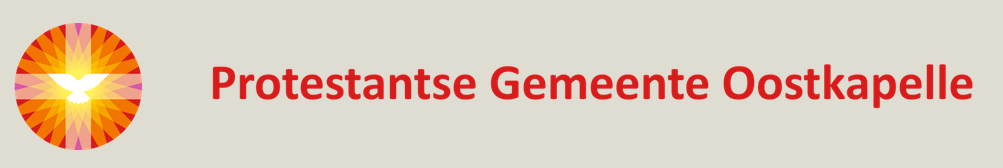 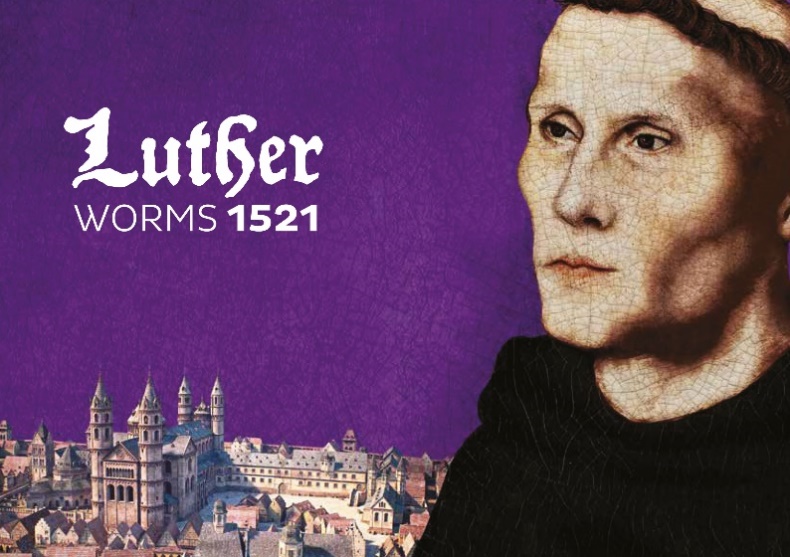 L i t u r g i eOrde van dienst voor zondag 31 oktober 2021 in de protestantse Zionskerk te Oostkapelle. 7de zondag van de Herfst. Thema:  Hervormingsdag – Herdenking Reformatie.Liturgische kleur: groen.  Predikant: ds. Ph.A. Beukenhorst.Ouderling van dienst is Dirk van Maldegem en organist Cocky Klaver. DIENST VAN DE VOORBEREIDINGOrgelspel voorafWelkom en mededelingen door de ouderling van dienstSamen zingen:   Liedboek Psalm 46: strofen 1 en 3   [ Psalm van M. Luther ] Inleiding en Liturgische opening met meegesproken bemoediging en groetLied samen zingen:  Liedboek 723: strofen 1 en 2 – ‘Waar God de Heer…’Lambertus, het KerkschaapDIENST VAN HET WOORDGebed bij de opening van de Bijbel  Bijbellezingen door de ouderling:  Job 19, 23 t/m 27 en Romeinen 3, 21 t/m 27Meditatief orgelspel:  ‘Meditative moments’  (Colin Hand)Uitleg en verkondiging – “Hier sta ik, ik kan niet anders. God helpe mij, amen.”Lied samen zingen:  Liedboek 722: strofen 1, 2 en 3 – ‘Uw stem, Heer, …’DIENST VAN ACTIES EN GEBEDEN EN GAVENVoorbeden – Stil gebed – Onze VaderSlotwoordenLied samen staande zingen: Liedboek 868: strofen 1, 2 en 5 – ‘Lof zij de Heer…’ Heenzending en ZegenLied samen staande zingen:  Liedboek  431.c. – ‘Amen, amen, amen’Bij verlaten kerk: Let op de aanwijzingen en blijf afstand houden 1 ½ meterUitgang collecten: 1. PG Oostkapelle (NL38 RABO 0375 5191 57); 2. Diaconie PG Oostkapelle (NL45 RBRB 0845 0168 57).Uitleidend orgelspel:  ‘Ein feste Burg ist unser Gott’  (naar Maarten Luther)Groet aan de voordeur  Ontmoeting en koffiedrinken: let op de 1 ½ meter